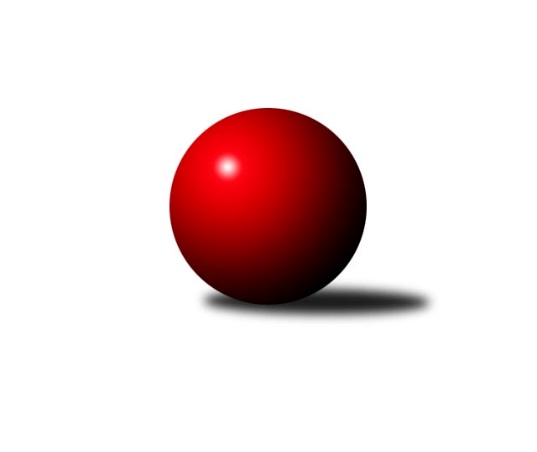 Č.9Ročník 2021/2022	24.5.2024 Okresní přebor - skupina B 2021/2022Statistika 9. kolaTabulka družstev:		družstvo	záp	výh	rem	proh	skore	sety	průměr	body	plné	dorážka	chyby	1.	ASK Lovosice B	9	8	1	0	41.5 : 12.5 	(49.0 : 23.0)	1603	17	1122	481	37.2	2.	Sokol Ústí n. L. C	9	6	0	3	32.0 : 22.0 	(36.5 : 35.5)	1495	12	1077	418	45.3	3.	TJ Teplice Letná C	9	6	0	3	31.0 : 23.0 	(30.0 : 42.0)	1503	12	1061	442	48.3	4.	TJ Kovostroj Děčín C	9	5	0	4	33.0 : 21.0 	(41.5 : 30.5)	1523	10	1088	434	37.6	5.	TJ Union Děčín	9	5	0	4	31.0 : 23.0 	(42.0 : 30.0)	1492	10	1080	412	50.9	6.	TJ Kovostroj Děčín B	9	5	0	4	30.0 : 24.0 	(43.0 : 29.0)	1609	10	1144	465	33.4	7.	KO Česká Kamenice B	9	4	1	4	28.0 : 26.0 	(37.5 : 34.5)	1448	9	1052	396	48.4	8.	Sokol Roudnice nad Labem	9	4	0	5	30.0 : 24.0 	(38.5 : 33.5)	1548	8	1103	445	41.9	9.	TJ Lokomotiva Ústí n. L. D	9	3	0	6	19.5 : 34.5 	(36.0 : 36.0)	1541	6	1084	457	38.7	10.	Sokol Ústí n. L. B	9	3	0	6	19.0 : 35.0 	(34.0 : 38.0)	1494	6	1087	408	47.4	11.	SKK Bohušovice C	9	2	0	7	15.0 : 39.0 	(22.5 : 49.5)	1399	4	1009	390	58.3	12.	TJ Teplice Letná D	9	2	0	7	14.0 : 40.0 	(21.5 : 50.5)	1348	4	975	373	61.7Tabulka doma:		družstvo	záp	výh	rem	proh	skore	sety	průměr	body	maximum	minimum	1.	TJ Teplice Letná C	5	5	0	0	23.0 : 7.0 	(20.0 : 20.0)	1570	10	1608	1532	2.	ASK Lovosice B	5	4	1	0	22.5 : 7.5 	(24.0 : 16.0)	1557	9	1662	1484	3.	Sokol Ústí n. L. C	4	4	0	0	19.0 : 5.0 	(19.0 : 13.0)	1486	8	1519	1429	4.	TJ Kovostroj Děčín B	5	4	0	1	22.0 : 8.0 	(27.0 : 13.0)	1652	8	1676	1607	5.	TJ Union Děčín	4	3	0	1	17.0 : 7.0 	(21.5 : 10.5)	1391	6	1521	1270	6.	Sokol Roudnice nad Labem	4	3	0	1	17.0 : 7.0 	(21.0 : 11.0)	1572	6	1635	1532	7.	KO Česká Kamenice B	4	3	0	1	16.0 : 8.0 	(18.0 : 14.0)	1555	6	1595	1486	8.	TJ Kovostroj Děčín C	5	3	0	2	18.0 : 12.0 	(22.0 : 18.0)	1616	6	1667	1568	9.	Sokol Ústí n. L. B	5	3	0	2	16.0 : 14.0 	(23.5 : 16.5)	1489	6	1526	1459	10.	TJ Lokomotiva Ústí n. L. D	5	2	0	3	11.0 : 19.0 	(19.0 : 21.0)	1574	4	1608	1523	11.	TJ Teplice Letná D	4	1	0	3	8.0 : 16.0 	(12.5 : 19.5)	1453	2	1615	1355	12.	SKK Bohušovice C	4	1	0	3	7.0 : 17.0 	(9.0 : 23.0)	1347	2	1408	1316Tabulka venku:		družstvo	záp	výh	rem	proh	skore	sety	průměr	body	maximum	minimum	1.	ASK Lovosice B	4	4	0	0	19.0 : 5.0 	(25.0 : 7.0)	1615	8	1671	1489	2.	TJ Kovostroj Děčín C	4	2	0	2	15.0 : 9.0 	(19.5 : 12.5)	1532	4	1661	1353	3.	TJ Union Děčín	5	2	0	3	14.0 : 16.0 	(20.5 : 19.5)	1517	4	1655	1419	4.	Sokol Ústí n. L. C	5	2	0	3	13.0 : 17.0 	(17.5 : 22.5)	1497	4	1626	1398	5.	KO Česká Kamenice B	5	1	1	3	12.0 : 18.0 	(19.5 : 20.5)	1422	3	1502	1252	6.	TJ Lokomotiva Ústí n. L. D	4	1	0	3	8.5 : 15.5 	(17.0 : 15.0)	1530	2	1554	1488	7.	TJ Kovostroj Děčín B	4	1	0	3	8.0 : 16.0 	(16.0 : 16.0)	1599	2	1679	1537	8.	TJ Teplice Letná C	4	1	0	3	8.0 : 16.0 	(10.0 : 22.0)	1486	2	1692	1345	9.	Sokol Roudnice nad Labem	5	1	0	4	13.0 : 17.0 	(17.5 : 22.5)	1542	2	1639	1436	10.	SKK Bohušovice C	5	1	0	4	8.0 : 22.0 	(13.5 : 26.5)	1409	2	1468	1311	11.	TJ Teplice Letná D	5	1	0	4	6.0 : 24.0 	(9.0 : 31.0)	1327	2	1496	1078	12.	Sokol Ústí n. L. B	4	0	0	4	3.0 : 21.0 	(10.5 : 21.5)	1495	0	1505	1484Tabulka podzimní části:		družstvo	záp	výh	rem	proh	skore	sety	průměr	body	doma	venku	1.	ASK Lovosice B	9	8	1	0	41.5 : 12.5 	(49.0 : 23.0)	1603	17 	4 	1 	0 	4 	0 	0	2.	Sokol Ústí n. L. C	9	6	0	3	32.0 : 22.0 	(36.5 : 35.5)	1495	12 	4 	0 	0 	2 	0 	3	3.	TJ Teplice Letná C	9	6	0	3	31.0 : 23.0 	(30.0 : 42.0)	1503	12 	5 	0 	0 	1 	0 	3	4.	TJ Kovostroj Děčín C	9	5	0	4	33.0 : 21.0 	(41.5 : 30.5)	1523	10 	3 	0 	2 	2 	0 	2	5.	TJ Union Děčín	9	5	0	4	31.0 : 23.0 	(42.0 : 30.0)	1492	10 	3 	0 	1 	2 	0 	3	6.	TJ Kovostroj Děčín B	9	5	0	4	30.0 : 24.0 	(43.0 : 29.0)	1609	10 	4 	0 	1 	1 	0 	3	7.	KO Česká Kamenice B	9	4	1	4	28.0 : 26.0 	(37.5 : 34.5)	1448	9 	3 	0 	1 	1 	1 	3	8.	Sokol Roudnice nad Labem	9	4	0	5	30.0 : 24.0 	(38.5 : 33.5)	1548	8 	3 	0 	1 	1 	0 	4	9.	TJ Lokomotiva Ústí n. L. D	9	3	0	6	19.5 : 34.5 	(36.0 : 36.0)	1541	6 	2 	0 	3 	1 	0 	3	10.	Sokol Ústí n. L. B	9	3	0	6	19.0 : 35.0 	(34.0 : 38.0)	1494	6 	3 	0 	2 	0 	0 	4	11.	SKK Bohušovice C	9	2	0	7	15.0 : 39.0 	(22.5 : 49.5)	1399	4 	1 	0 	3 	1 	0 	4	12.	TJ Teplice Letná D	9	2	0	7	14.0 : 40.0 	(21.5 : 50.5)	1348	4 	1 	0 	3 	1 	0 	4Tabulka jarní části:		družstvo	záp	výh	rem	proh	skore	sety	průměr	body	doma	venku	1.	SKK Bohušovice C	0	0	0	0	0.0 : 0.0 	(0.0 : 0.0)	0	0 	0 	0 	0 	0 	0 	0 	2.	TJ Union Děčín	0	0	0	0	0.0 : 0.0 	(0.0 : 0.0)	0	0 	0 	0 	0 	0 	0 	0 	3.	ASK Lovosice B	0	0	0	0	0.0 : 0.0 	(0.0 : 0.0)	0	0 	0 	0 	0 	0 	0 	0 	4.	Sokol Roudnice nad Labem	0	0	0	0	0.0 : 0.0 	(0.0 : 0.0)	0	0 	0 	0 	0 	0 	0 	0 	5.	TJ Lokomotiva Ústí n. L. D	0	0	0	0	0.0 : 0.0 	(0.0 : 0.0)	0	0 	0 	0 	0 	0 	0 	0 	6.	Sokol Ústí n. L. C	0	0	0	0	0.0 : 0.0 	(0.0 : 0.0)	0	0 	0 	0 	0 	0 	0 	0 	7.	TJ Kovostroj Děčín C	0	0	0	0	0.0 : 0.0 	(0.0 : 0.0)	0	0 	0 	0 	0 	0 	0 	0 	8.	Sokol Ústí n. L. B	0	0	0	0	0.0 : 0.0 	(0.0 : 0.0)	0	0 	0 	0 	0 	0 	0 	0 	9.	TJ Teplice Letná C	0	0	0	0	0.0 : 0.0 	(0.0 : 0.0)	0	0 	0 	0 	0 	0 	0 	0 	10.	TJ Teplice Letná D	0	0	0	0	0.0 : 0.0 	(0.0 : 0.0)	0	0 	0 	0 	0 	0 	0 	0 	11.	KO Česká Kamenice B	0	0	0	0	0.0 : 0.0 	(0.0 : 0.0)	0	0 	0 	0 	0 	0 	0 	0 	12.	TJ Kovostroj Děčín B	0	0	0	0	0.0 : 0.0 	(0.0 : 0.0)	0	0 	0 	0 	0 	0 	0 	0 Zisk bodů pro družstvo:		jméno hráče	družstvo	body	zápasy	v %	dílčí body	sety	v %	1.	Ladislav Bírovka 	TJ Kovostroj Děčín C 	9	/	9	(100%)	17	/	18	(94%)	2.	Jaroslav Ondráček 	ASK Lovosice B 	8	/	8	(100%)	14	/	16	(88%)	3.	Petr Došek 	Sokol Roudnice nad Labem 	8	/	9	(89%)	12	/	18	(67%)	4.	Jaroslav Chot 	ASK Lovosice B 	7	/	9	(78%)	14	/	18	(78%)	5.	Miroslav Rejchrt 	TJ Kovostroj Děčín B 	7	/	9	(78%)	13.5	/	18	(75%)	6.	Jan Brhlík st.	TJ Teplice Letná C 	6	/	6	(100%)	10	/	12	(83%)	7.	Petr Zalabák ml.	ASK Lovosice B 	5.5	/	6	(92%)	10	/	12	(83%)	8.	Karel Zatočil 	Sokol Ústí n. L. C 	5	/	5	(100%)	8	/	10	(80%)	9.	Filip Dítě 	TJ Union Děčín 	5	/	6	(83%)	11	/	12	(92%)	10.	Milan Pecha ml.	TJ Union Děčín 	5	/	6	(83%)	10	/	12	(83%)	11.	Alois Haluska 	Sokol Roudnice nad Labem 	5	/	6	(83%)	9	/	12	(75%)	12.	Roman Slavík 	TJ Kovostroj Děčín C 	5	/	6	(83%)	8.5	/	12	(71%)	13.	Josef Devera ml.	SKK Bohušovice C 	5	/	6	(83%)	7.5	/	12	(63%)	14.	Tomáš Charvát 	ASK Lovosice B 	5	/	7	(71%)	10	/	14	(71%)	15.	Pavel Nováček 	Sokol Ústí n. L. C 	5	/	7	(71%)	9	/	14	(64%)	16.	Martin Soukup 	TJ Teplice Letná C 	5	/	7	(71%)	8	/	14	(57%)	17.	Simona Puschová 	Sokol Ústí n. L. C 	5	/	7	(71%)	8	/	14	(57%)	18.	Jan Chvátal 	KO Česká Kamenice B 	5	/	7	(71%)	8	/	14	(57%)	19.	Jaroslav Vorlický 	TJ Lokomotiva Ústí n. L. D 	5	/	9	(56%)	10	/	18	(56%)	20.	Jana Sobotková 	TJ Kovostroj Děčín B 	4	/	5	(80%)	8	/	10	(80%)	21.	Jiří Vokřál 	TJ Kovostroj Děčín C 	4	/	5	(80%)	7	/	10	(70%)	22.	Martin Pokorný 	TJ Teplice Letná D 	4	/	6	(67%)	8	/	12	(67%)	23.	Eva Říhová 	KO Česká Kamenice B 	4	/	6	(67%)	8	/	12	(67%)	24.	Michal Horňák 	TJ Teplice Letná C 	4	/	6	(67%)	6	/	12	(50%)	25.	Martin Dítě 	TJ Union Děčín 	4	/	7	(57%)	9.5	/	14	(68%)	26.	Josef Kecher 	Sokol Roudnice nad Labem 	4	/	7	(57%)	7	/	14	(50%)	27.	Josef Matoušek 	TJ Lokomotiva Ústí n. L. D 	3.5	/	6	(58%)	8	/	12	(67%)	28.	Petr Kumstát 	TJ Union Děčín 	3	/	3	(100%)	4.5	/	6	(75%)	29.	Čestmír Dvořák 	TJ Kovostroj Děčín B 	3	/	4	(75%)	6	/	8	(75%)	30.	Jiří Malec 	KO Česká Kamenice B 	3	/	5	(60%)	6.5	/	10	(65%)	31.	Pavel Mihalík 	Sokol Ústí n. L. B 	3	/	6	(50%)	8	/	12	(67%)	32.	Tomáš Mrázek 	TJ Kovostroj Děčín C 	3	/	6	(50%)	5	/	12	(42%)	33.	Radek Plicka 	Sokol Roudnice nad Labem 	3	/	6	(50%)	4.5	/	12	(38%)	34.	Antonín Hrabě 	TJ Kovostroj Děčín B 	3	/	7	(43%)	9	/	14	(64%)	35.	Jiří Pulchart 	Sokol Ústí n. L. B 	3	/	7	(43%)	7	/	14	(50%)	36.	Jindřich Hruška 	TJ Teplice Letná C 	3	/	7	(43%)	4	/	14	(29%)	37.	Jiří Kyral 	Sokol Ústí n. L. C 	3	/	8	(38%)	8	/	16	(50%)	38.	Vladimír Mihalík 	Sokol Ústí n. L. B 	3	/	8	(38%)	7	/	16	(44%)	39.	Markéta Matějáková 	TJ Teplice Letná D 	3	/	8	(38%)	5	/	16	(31%)	40.	Milan Wundrawitz 	Sokol Ústí n. L. B 	3	/	9	(33%)	8	/	18	(44%)	41.	Jiří Jablonický 	TJ Kovostroj Děčín B 	3	/	9	(33%)	5.5	/	18	(31%)	42.	Věra Šimečková 	KO Česká Kamenice B 	2	/	3	(67%)	5	/	6	(83%)	43.	Matěj Petýrek 	TJ Lokomotiva Ústí n. L. D 	2	/	4	(50%)	5	/	8	(63%)	44.	Tereza Brožková 	SKK Bohušovice C 	2	/	4	(50%)	4	/	8	(50%)	45.	Jan Baco 	TJ Union Děčín 	2	/	4	(50%)	3	/	8	(38%)	46.	Aleš Glaser 	KO Česká Kamenice B 	2	/	6	(33%)	5	/	12	(42%)	47.	Václav Pavelka 	TJ Union Děčín 	2	/	6	(33%)	2	/	12	(17%)	48.	Vladimír Chrpa 	Sokol Roudnice nad Labem 	2	/	7	(29%)	5	/	14	(36%)	49.	Jana Němečková 	TJ Teplice Letná D 	2	/	7	(29%)	4	/	14	(29%)	50.	Luďka Maříková 	SKK Bohušovice C 	2	/	7	(29%)	4	/	14	(29%)	51.	Kristýna Vorlická 	TJ Lokomotiva Ústí n. L. D 	2	/	9	(22%)	7	/	18	(39%)	52.	Ondřej Šimsa 	TJ Teplice Letná C 	1	/	1	(100%)	2	/	2	(100%)	53.	Eugen Šroff 	Sokol Ústí n. L. B 	1	/	3	(33%)	3	/	6	(50%)	54.	Libor Hekerle 	KO Česká Kamenice B 	1	/	3	(33%)	2	/	6	(33%)	55.	Marie Kokešová 	TJ Kovostroj Děčín C 	1	/	3	(33%)	2	/	6	(33%)	56.	Jiří Houdek 	TJ Kovostroj Děčín C 	1	/	4	(25%)	2	/	8	(25%)	57.	Jaroslav Kuneš 	Sokol Ústí n. L. C 	1	/	4	(25%)	2	/	8	(25%)	58.	Jana Jarošová 	TJ Teplice Letná D 	1	/	4	(25%)	1	/	8	(13%)	59.	Olga Urbanová 	KO Česká Kamenice B 	1	/	5	(20%)	3	/	10	(30%)	60.	Sylva Vahalová 	SKK Bohušovice C 	1	/	5	(20%)	3	/	10	(30%)	61.	Jitka Sottnerová 	TJ Lokomotiva Ústí n. L. D 	1	/	7	(14%)	6	/	14	(43%)	62.	Magdalena Šabatová 	SKK Bohušovice C 	1	/	9	(11%)	3	/	18	(17%)	63.	Zdeněk Šimáček 	Sokol Roudnice nad Labem 	0	/	1	(0%)	1	/	2	(50%)	64.	Tomáš Kocman 	TJ Lokomotiva Ústí n. L. D 	0	/	1	(0%)	0	/	2	(0%)	65.	Petr Prouza st.	SKK Bohušovice C 	0	/	1	(0%)	0	/	2	(0%)	66.	Markéta Semerádová 	SKK Bohušovice C 	0	/	1	(0%)	0	/	2	(0%)	67.	František Mourek 	TJ Union Děčín 	0	/	1	(0%)	0	/	2	(0%)	68.	Zdeněk Štětka 	TJ Union Děčín 	0	/	1	(0%)	0	/	2	(0%)	69.	Marie Čiháková 	TJ Kovostroj Děčín C 	0	/	1	(0%)	0	/	2	(0%)	70.	Emilie Nováková 	TJ Kovostroj Děčín B 	0	/	1	(0%)	0	/	2	(0%)	71.	Sára Fouknerová 	Sokol Ústí n. L. B 	0	/	1	(0%)	0	/	2	(0%)	72.	Radek Šupol 	TJ Teplice Letná D 	0	/	1	(0%)	0	/	2	(0%)	73.	Petr Šanda 	Sokol Ústí n. L. C 	0	/	1	(0%)	0	/	2	(0%)	74.	Miroslav Král 	KO Česká Kamenice B 	0	/	1	(0%)	0	/	2	(0%)	75.	Petr Prouza ml.	SKK Bohušovice C 	0	/	2	(0%)	1	/	4	(25%)	76.	Karel Šrámek 	TJ Teplice Letná D 	0	/	4	(0%)	0.5	/	8	(6%)	77.	Sabina Dudešková 	TJ Teplice Letná C 	0	/	4	(0%)	0	/	8	(0%)	78.	Eva Staňková 	TJ Teplice Letná C 	0	/	4	(0%)	0	/	8	(0%)	79.	Pavel Wágner 	ASK Lovosice B 	0	/	5	(0%)	1	/	10	(10%)	80.	Ivan Králik 	TJ Teplice Letná D 	0	/	6	(0%)	3	/	12	(25%)Průměry na kuželnách:		kuželna	průměr	plné	dorážka	chyby	výkon na hráče	1.	Kovostroj Děčín, 1-2	1601	1127	474	35.8	(400.5)	2.	TJ Lokomotiva Ústí nad Labem, 1-4	1584	1125	459	39.5	(396.1)	3.	TJ Teplice Letná, 1-2	1554	1111	442	52.0	(388.5)	4.	Roudnice, 1-2	1547	1116	431	41.8	(386.8)	5.	Česká Kamenice, 1-2	1534	1097	436	40.4	(383.6)	6.	TJ Teplice Letná, 3-4	1492	1086	406	58.0	(373.1)	7.	Bohušovice, 1-4	1465	1049	416	47.3	(366.5)	8.	Sokol Ústí, 1-2	1448	1045	403	50.7	(362.2)	9.	Union Děčín, 1-2	1344	972	372	56.3	(336.2)Nejlepší výkony na kuželnách:Kovostroj Děčín, 1-2TJ Kovostroj Děčín B	1676	6. kolo	Ladislav Bírovka 	TJ Kovostroj Děčín C	463	9. koloTJ Kovostroj Děčín B	1676	4. kolo	Ladislav Bírovka 	TJ Kovostroj Děčín C	445	8. koloTJ Kovostroj Děčín C	1667	9. kolo	Jana Sobotková 	TJ Kovostroj Děčín B	442	7. koloTJ Kovostroj Děčín C	1661	7. kolo	Filip Dítě 	TJ Union Děčín	438	8. koloTJ Kovostroj Děčín B	1659	7. kolo	Antonín Hrabě 	TJ Kovostroj Děčín B	435	4. koloTJ Union Děčín	1655	8. kolo	Jaroslav Ondráček 	ASK Lovosice B	434	6. koloASK Lovosice B	1655	6. kolo	Miroslav Rejchrt 	TJ Kovostroj Děčín B	434	6. koloTJ Kovostroj Děčín B	1642	2. kolo	Martin Dítě 	TJ Union Děčín	433	6. koloSokol Roudnice nad Labem	1639	2. kolo	Jaroslav Chot 	ASK Lovosice B	433	6. koloSokol Ústí n. L. C	1626	9. kolo	Jiří Jablonický 	TJ Kovostroj Děčín B	432	6. koloTJ Lokomotiva Ústí nad Labem, 1-4TJ Teplice Letná C	1692	5. kolo	Antonín Hrabě 	TJ Kovostroj Děčín B	447	3. koloTJ Kovostroj Děčín B	1679	3. kolo	Martin Soukup 	TJ Teplice Letná C	445	5. koloTJ Lokomotiva Ústí n. L. D	1608	7. kolo	Martin Dítě 	TJ Union Děčín	444	9. koloTJ Lokomotiva Ústí n. L. D	1595	3. kolo	Miroslav Rejchrt 	TJ Kovostroj Děčín B	434	3. koloTJ Lokomotiva Ústí n. L. D	1581	1. kolo	Michal Horňák 	TJ Teplice Letná C	427	5. koloTJ Union Děčín	1580	9. kolo	Čestmír Dvořák 	TJ Kovostroj Děčín B	424	3. koloTJ Lokomotiva Ústí n. L. D	1563	5. kolo	Jan Brhlík st.	TJ Teplice Letná C	422	5. koloTJ Lokomotiva Ústí n. L. D	1523	9. kolo	Matěj Petýrek 	TJ Lokomotiva Ústí n. L. D	421	3. koloSokol Ústí n. L. C	1522	7. kolo	Josef Matoušek 	TJ Lokomotiva Ústí n. L. D	419	7. koloSokol Ústí n. L. B	1499	1. kolo	Jaroslav Vorlický 	TJ Lokomotiva Ústí n. L. D	414	7. koloTJ Teplice Letná, 1-2TJ Teplice Letná C	1608	8. kolo	Martin Soukup 	TJ Teplice Letná C	463	8. koloTJ Teplice Letná C	1594	9. kolo	Michal Horňák 	TJ Teplice Letná C	450	2. koloTJ Kovostroj Děčín B	1585	8. kolo	Jan Brhlík st.	TJ Teplice Letná C	443	9. koloTJ Teplice Letná C	1577	2. kolo	Jan Brhlík st.	TJ Teplice Letná C	436	6. koloTJ Teplice Letná C	1539	6. kolo	Petr Došek 	Sokol Roudnice nad Labem	433	4. koloTJ Teplice Letná C	1532	4. kolo	Miroslav Rejchrt 	TJ Kovostroj Děčín B	433	8. koloSokol Roudnice nad Labem	1522	4. kolo	Martin Soukup 	TJ Teplice Letná C	423	6. koloTJ Teplice Letná D	1496	9. kolo	Ondřej Šimsa 	TJ Teplice Letná C	419	2. koloSokol Ústí n. L. B	1484	6. kolo	Jana Sobotková 	TJ Kovostroj Děčín B	407	8. koloSKK Bohušovice C	1468	2. kolo	Jan Brhlík st.	TJ Teplice Letná C	406	8. koloRoudnice, 1-2ASK Lovosice B	1671	1. kolo	Jaroslav Ondráček 	ASK Lovosice B	433	1. koloSokol Roudnice nad Labem	1635	3. kolo	Ladislav Bírovka 	TJ Kovostroj Děčín C	427	3. koloSokol Roudnice nad Labem	1584	7. kolo	Petr Došek 	Sokol Roudnice nad Labem	426	3. koloTJ Kovostroj Děčín C	1561	3. kolo	Jiří Vokřál 	TJ Kovostroj Děčín C	425	3. koloSokol Roudnice nad Labem	1535	1. kolo	Petr Zalabák ml.	ASK Lovosice B	423	1. koloSokol Roudnice nad Labem	1532	5. kolo	Petr Došek 	Sokol Roudnice nad Labem	418	7. koloTJ Teplice Letná D	1437	5. kolo	Zdeněk Šimáček 	Sokol Roudnice nad Labem	413	3. koloSKK Bohušovice C	1421	7. kolo	Petr Došek 	Sokol Roudnice nad Labem	412	1. kolo		. kolo	Tomáš Charvát 	ASK Lovosice B	410	1. kolo		. kolo	Jaroslav Chot 	ASK Lovosice B	405	1. koloČeská Kamenice, 1-2KO Česká Kamenice B	1595	1. kolo	Jan Chvátal 	KO Česká Kamenice B	419	3. koloTJ Kovostroj Děčín B	1593	1. kolo	Pavel Nováček 	Sokol Ústí n. L. C	416	5. koloKO Česká Kamenice B	1580	3. kolo	Jan Chvátal 	KO Česká Kamenice B	415	1. koloKO Česká Kamenice B	1558	8. kolo	Miroslav Rejchrt 	TJ Kovostroj Děčín B	408	1. koloSokol Ústí n. L. C	1532	5. kolo	Věra Šimečková 	KO Česká Kamenice B	407	3. koloSokol Roudnice nad Labem	1526	8. kolo	Olga Urbanová 	KO Česká Kamenice B	404	1. koloKO Česká Kamenice B	1486	5. kolo	Jiří Malec 	KO Česká Kamenice B	404	8. koloTJ Teplice Letná C	1404	3. kolo	Antonín Hrabě 	TJ Kovostroj Děčín B	403	1. kolo		. kolo	Eva Říhová 	KO Česká Kamenice B	403	8. kolo		. kolo	Jiří Jablonický 	TJ Kovostroj Děčín B	402	1. koloTJ Teplice Letná, 3-4ASK Lovosice B	1643	8. kolo	Martin Pokorný 	TJ Teplice Letná D	447	4. koloTJ Teplice Letná D	1615	6. kolo	Martin Pokorný 	TJ Teplice Letná D	447	6. koloTJ Lokomotiva Ústí n. L. D	1554	6. kolo	Markéta Matějáková 	TJ Teplice Letná D	436	6. koloKO Česká Kamenice B	1502	4. kolo	Jaroslav Chot 	ASK Lovosice B	429	8. koloTJ Teplice Letná D	1483	4. kolo	Petr Zalabák ml.	ASK Lovosice B	420	8. koloSokol Ústí n. L. C	1408	2. kolo	Josef Matoušek 	TJ Lokomotiva Ústí n. L. D	411	6. koloTJ Teplice Letná D	1357	2. kolo	Jaroslav Ondráček 	ASK Lovosice B	405	8. koloTJ Teplice Letná D	1355	8. kolo	Libor Hekerle 	KO Česká Kamenice B	405	4. kolo		. kolo	Pavel Nováček 	Sokol Ústí n. L. C	396	2. kolo		. kolo	Jaroslav Vorlický 	TJ Lokomotiva Ústí n. L. D	395	6. koloBohušovice, 1-4ASK Lovosice B	1662	5. kolo	Jaroslav Ondráček 	ASK Lovosice B	459	2. koloASK Lovosice B	1588	2. kolo	Jan Brhlík st.	TJ Teplice Letná C	433	7. koloTJ Kovostroj Děčín C	1553	1. kolo	Petr Kumstát 	TJ Union Děčín	429	4. koloASK Lovosice B	1551	7. kolo	Jaroslav Ondráček 	ASK Lovosice B	426	5. koloTJ Kovostroj Děčín B	1537	5. kolo	Věra Šimečková 	KO Česká Kamenice B	425	9. koloTJ Lokomotiva Ústí n. L. D	1532	2. kolo	Petr Zalabák ml.	ASK Lovosice B	422	2. koloTJ Teplice Letná C	1504	7. kolo	Josef Matoušek 	TJ Lokomotiva Ústí n. L. D	422	2. koloKO Česká Kamenice B	1501	9. kolo	Ladislav Bírovka 	TJ Kovostroj Děčín C	420	1. koloASK Lovosice B	1499	9. kolo	Josef Devera ml.	SKK Bohušovice C	416	3. koloTJ Lokomotiva Ústí n. L. D	1488	8. kolo	Jaroslav Chot 	ASK Lovosice B	416	4. koloSokol Ústí, 1-2Sokol Ústí n. L. B	1526	7. kolo	Pavel Mihalík 	Sokol Ústí n. L. B	431	9. koloSokol Roudnice nad Labem	1525	9. kolo	Jaroslav Ondráček 	ASK Lovosice B	428	3. koloSokol Ústí n. L. C	1519	4. kolo	Ladislav Bírovka 	TJ Kovostroj Děčín C	428	5. koloSokol Ústí n. L. B	1507	2. kolo	Pavel Mihalík 	Sokol Ústí n. L. B	427	7. koloSokol Ústí n. L. C	1500	8. kolo	Pavel Nováček 	Sokol Ústí n. L. C	420	4. koloSokol Ústí n. L. C	1496	6. kolo	Pavel Nováček 	Sokol Ústí n. L. C	411	8. koloSokol Ústí n. L. B	1493	8. kolo	Alois Haluska 	Sokol Roudnice nad Labem	410	6. koloSokol Ústí n. L. B	1489	9. kolo	Filip Dítě 	TJ Union Děčín	409	2. koloASK Lovosice B	1489	3. kolo	Jiří Pulchart 	Sokol Ústí n. L. B	409	5. koloSokol Ústí n. L. B	1464	3. kolo	Petr Došek 	Sokol Roudnice nad Labem	403	9. koloUnion Děčín, 1-2TJ Union Děčín	1521	3. kolo	Milan Pecha ml.	TJ Union Děčín	401	3. koloTJ Union Děčín	1453	7. kolo	Martin Dítě 	TJ Union Děčín	387	1. koloKO Česká Kamenice B	1407	7. kolo	Filip Dítě 	TJ Union Děčín	385	3. koloSokol Ústí n. L. C	1398	3. kolo	Milan Pecha ml.	TJ Union Děčín	380	7. koloTJ Union Děčín	1319	1. kolo	Simona Puschová 	Sokol Ústí n. L. C	380	3. koloSKK Bohušovice C	1311	5. kolo	Jan Chvátal 	KO Česká Kamenice B	378	7. koloTJ Union Děčín	1270	5. kolo	Petr Kumstát 	TJ Union Děčín	377	3. koloTJ Teplice Letná D	1078	1. kolo	Martin Dítě 	TJ Union Děčín	377	7. kolo		. kolo	Václav Pavelka 	TJ Union Děčín	374	7. kolo		. kolo	Pavel Nováček 	Sokol Ústí n. L. C	364	3. koloČetnost výsledků:	6.0 : 0.0	8x	5.0 : 1.0	14x	4.5 : 1.5	1x	4.0 : 2.0	13x	3.0 : 3.0	1x	2.0 : 4.0	4x	1.0 : 5.0	11x	0.0 : 6.0	2x